 Piła, dnia 18.05.2023 r.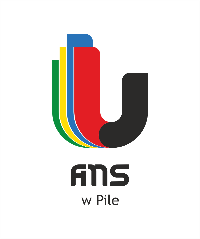 AG-2240/08/23Wyniki postępowania przetargowego„Przebudowy oświetlenia zewnętrznego oraz ciągu komunikacyjnego z funkcją drogi pożarowej przy budynku – Dom Studenta ANS w Pile”Działając na podstawie art. 253 ust. 2 ustawy z 11 września 2019 r. – Prawo zamówień publicznych (Dz.U. poz. 2019 ze zm.) – dalej ustawa Pzp, zamawiający informuje, że dokonał wyboru oferty najkorzystniejszej. Jako ofertę najkorzystniejszą uznano ofertę, złożoną przez wykonawcęP.U.H. „PIASKOWIEC” ANDRZEJ GORLASZYŃSKI ul. Przemysłowa 48, 64-920 Piła  Wykonawcy, którzy złożyli oferty: Budownictwo i Edukacja Janina Domańska Ul. Żeromskiego 33/7 64-920 PiłaP.U.H. „PIASKOWIEC” ANDRZEJ GORLASZYŃSKI ul. Przemysłowa 48, 64-920 PiłaStreszczenie i porównanie złożonych ofert   (-) Dorota Łuczkowska							            Specjalista ds. administracjiNr ofertyKryterium cenaRazem186,7786,772100,00100,00